Remember Me! - Der WerkzeugkofferInhaltFür wen ist dieses Lernangebot?Die Anleitungen sollen als Einstieg für Menschen dienen, die als Multiplikator*innen wirken: Lehrkräfte, Medienpädagogen, Freiwillige, die das Thema offene (Kultur-)Daten an Jugendliche vermitteln wollen. Gelernt werden kann der gesamte Inhalt von Anfang bis Ende oder auch nur einzelne Lektionen/Einheiten darausEinstiegStellen Sie sich vor, Sie könnten Jugendliche dabei begleiten, wie sie Informationen, Texte und Bilder zu Denkmälern oder Gedenkstätten in der Umgebung ihrer Schule oder ihres Wohnortes selbstständig für alle Menschen zugänglich über das Internet verfügbar machen. Oder dass die Jugendlichen aus diesen eigenen Materialien Neues und Kreatives schaffen, das von anderen dann genutzt und für eigene Zwecke angepasst werden kann.Das trauen Sie sich nicht zu, weil Sie sich damit selbst noch wenig bis gar nicht auseinander gesetzt haben oder jetzt gerade kaum Zeit haben zur Vorbereitung eines neuen Projekts? Kein Problem. Genau dafür haben wir die vorliegenden Materialien entwickelt. Mit den Unterrichtsmaterialien des Remember Me!-Werkzeugkoffers lernen Jugendliche, dass ihr Handeln einen Unterschied macht. Sie erfahren, dass sie aktiv zum digitalen Wissen für alle beitragen können, indem sie sich gemeinsam mit anderen mit ihrer Umgebung und der Geschichte von Orten in ihrem Umfeld auseinandersetzen und dazu beitragen, Informationen darüber für alle offen verfügbar zu machen. Jugendliche, denen das Konzept offener Daten vermittelt und Wege aufgezeigt wurde, wie sie selbst damit aktiv werden können, verfügen über neues Anwendungswissen für den Umgang mit offenen Daten. Sie kennen Quellen und Tools, sind versiert in der Recherche nach offenen Daten, in der Bearbeitung der Daten und der Veröffentlichung ihrer Ergebnisse und Projekte über geeignete Plattformen. Über die Realisierung eigener Projekte erfahren die Jugendlichen zudem, dass sie selbst aktiv zur Erweiterung des Wissens für alle im Online-Raum beitragen können. Diese Erfahrung kann dazu beitragen, auch eine zukünftige aktive Mitgestaltung zu fördern.Die Grundlage dafür, Daten und Informationen allen Menschen über das Internet verfügbar zu machen, bilden offene Daten. Diese Einführung bietet Ihnen eine Übersicht sowie Materialien für die konkrete Übertragung des Themas offene Daten sowie Anleitungen für Ihren Unterrichts- oder einen anderen Vermittlungskontext. Sie müssen sich lediglich etwas Zeit nehmen, um diese Einführung durchzugehen.Wie ist das Selbstlernmodul aufgebaut?Das Modul besteht auf fünf EinheitenWie und wo kann ich das Thema unterbringen?Welche Lehr- Lernmaterialien bietet Remember Me!?Wie nutze ich die Remember Me!-Materialien?Was brauche ich sonst noch? Beispiele und Methoden für Projekte mit offenen KulturdatenMit den Materialien und Arbeitsmitteln, die über einen Online-Werkzeugkoffer von „Remember Me!" bereitgestellt werden, können Jugendliche den Umgang mit der Nutzung und Weiterbearbeitung sowie der offenen Bereitstellung offener Kulturdaten erlernen. Unter anderem lernen die Jugendlichen, in Online-Quellen wie Wikidata und Wikipedia Informationen zu „ihrem“ Ort zu finden und diese zu ergänzen: Durch Vernetzung von Datenbankeinträgen, eigenen Fotos, selbständig mit dem eigenen Handy ermittelten Geodaten usw.Für die Gestaltung von Unterrichtseinheiten, Projekttagen oder für den Einsatz in AGs stehen in einem Online-Werkzeugkoffer Arbeitsmaterialien für Sie bereit.Wie und wo kann ich das Thema unterbringen?Die Motivation, den Einsatz offener Kulturdaten im Lehr- Lernsituationen zu fördern, ergibt sich also unter anderem aus der Motivation, Jugendlichen Werkzeuge in die Hand zu geben, die ihr zivilgesellschaftliches Selbstverständnis fördern und ihr Interesse an anderweitig unzugänglichen und abstrakten Sachverhalten zu wecken. Die dabei entwickelten digitalen Kompetenzen tragen darüber hinaus zu einem selbstbestimmten Verhältnis gegenüber den Technologien bei, die unseren Alltag zunehmend formen.Einsatz der Materialien im UnterrichtIm Kontext von MedienbildungIm Rahmen von Geschichts, Kunst- oder Informatikunterricht, wobei das Thema “offene Daten” vollständig odereinzelne Aspekte, passend zum jeweiligen Unterrichtsthema (z.B. nur das Unterthema “Grundlagen offener Kulturdaten” oder “Urheberrecht und Creative Commons”) behandelt werden können.Bei Projekttagen- oder Wochen oder in AGskonzentriert am Stück, von den Grundlagen bis zum Teilen des eigenen Wissens und eigener Projekte über geeignete Plattformen.Was ist das Ziel?Lehrende und Multiplikator*innen sollen dazu in die Lage versetzt werden, sich möglichst selbstständig auf die Gestaltung von Workshops zum Thema “Offene (Kultur)-Daten” vorzubereiten. Wie soll das Ziel erreicht werden?Mit Hilfe eines Online-Workshopkoffers “Gestaltung von Workshops zu offenen (Kultur-)Daten”Wer soll erreicht werden?Lehrende der Stufen Sek I und Sek II, weitere Multiplikator*innenMit welchen Mitteln erreichen wir das Ziel?Texte, Beispiele, Methoden zur Vermittlung, Anregungen für die Umsetzung mit Lernenden Was wird dafür benötigt?Selbstlernkurs bzw. Guide mit Online-Materialien, BeispielenWelche Lehr- Lernmaterialien bietet Remember Me!?Modul: Grundlagen offene (Kultur-)datenLernziele: Die Schülerinnen und Schüler verstehen das Konzept offener Daten kennen die Eigenschaften offener Datenkönnen den Unterschied zwischen offenen und nicht offenen Daten beschreibenLehr- Lernmaterialien:Offene – Daten Was ist das eigentlich?Arbeitsblatt Offene DatenLösungen zum Arbeitsblatt offene DatenProjektideenBeispiele für Projekte mit Schülerinnen und SchülernAnregungen für Projekte mit offenen Daten Modul: Offene Daten suchen und findenLernziele: Die Schülerinnen und SchülerKompetenzen:1 Suchen, Erheben, Verarbeiten und AufbewahrenDurchführung komplexer Recherchen nach offenen DatenAufbereitung von Daten/Informationen unte Berücksichtigung rechtlicher VorgabenSicherung von Ergebnissen mit selbst gewählten Methoden und Strategienkennen unterschiedliche Quellen für offene Daten,können eigenständig in unterschiedlichen Quellen offene Daten recherchieren.Lehr- Lernmaterialien:Quellen für offene (Kultur-)DatenArbeitsblatt zur Suche nach offenen DatenLösungen zum Arbeitsblatt “Suchen und Finden offener Daten”Modul: Urheberrecht und Creative CommonsLernziele: Die Schülerinnen und Schüler lernen das Prinzip des Urheberrechts kennen, wissen, was das Urheberrecht regelt und warum das Urheberrecht sinnvoll ist,verstehen das Prinzip freier Lizenzen und der Creative Commons,kennen die Lizenzmodelle der Creative Commons.Kompetenzen:1 Suchen, Erheben, Verarbeiten und AufbewahrenAufbereitung von Daten/Informationen unte Berücksichtigung rechtlicher Vorgaben2 Kommunizieren und KooperierenTeilen eigener Produkte/Projekte unter Berücksichtigung von Urheber- und Nutzungsrechten3 Produzieren und PräsentierenBerücksichtigung von Persönlichkeits-, Urheber- und Nutzungsrechten bei ihren Gestaltungs- und ProduktionsprozessenLehr- Lernmaterialien:Erläuterungen Urheberrecht und Creative CommonsArbeitsblatt Urheberrecht und Creative CommonsLösungen zum Arbeitsblatt Urheberrecht und Creative CommonsModul: Beispiele für offene KulturdatenDie Schülerinnen und Schüler kennen Quellen für offene Kulturdatenkennen und verstehen den Zweck und Nutzen verschiedener Portale und Datenbanken für offene Kulturdaten (Europeana u.a.)Lehr- Lernmaterialien:Erläuterungen zu offenen KulturdatenArbeitsblatt offene Kulturdaten (Quellen)Lösungen zum Arbeitsblatt offene KulturdatenModul: Selbst mit offenen Kulturdaten aktiv werdenDie Schülerinnen und Schülerwissen um die Möglichkeiten, selbst mit offenen Daten zu arbeiten und Neues zu schaffen (editieren vorhandener Datensätze; Erarbeitung eigener kreativer Projekte, etc.)können eigene Einträge in Portalen und Datenbanken anlegen oder bestehende Einträge editierenMaterialienBeispiele für Projekte mit Schülerinnen und SchülernAnregungen für Projekte mit offenen Daten Wie nutze ich die Remember Me!-Materialien?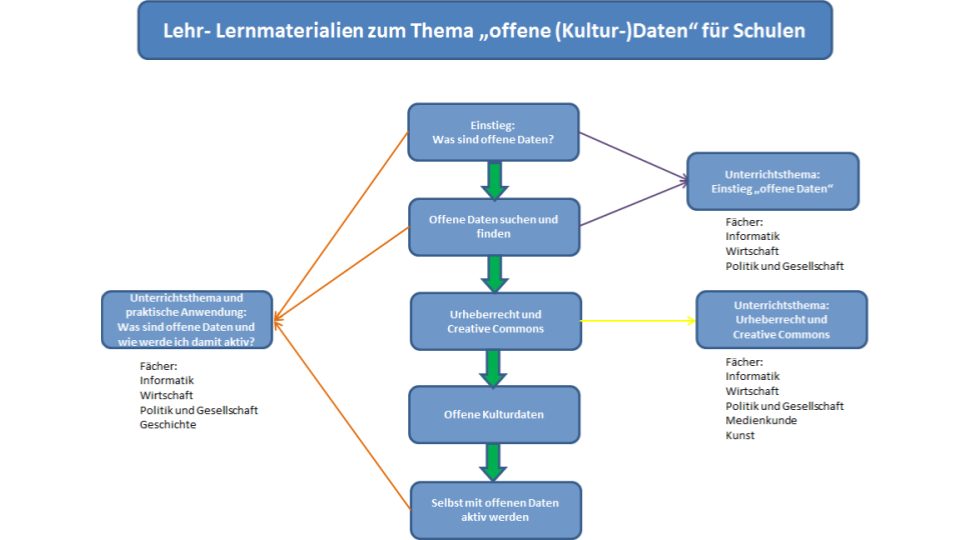 Sie können die Materialien verwenden, um einzelne Themen daraus zu behandeln, oder Sie können das Thema offene Daten komplett durcharbeiten - von den Grundlagen und der theoretischen Einführung in das Thema, bis hin zur praktischen Nutzung offener Daten in eigenen Projekten.Querschnittsaufgaben gemäß Orientierungsrahmen Medienbildung NiedersachsenDie Schülerinnen und Schüler können über die Auseinandersetzung und den praktischen Umgang mit offenen Kulturdaten folgende Kompetenzen der Kompetenzstufen 3 erreichen:1 Suchen, Erheben, Verarbeiten und AufbewahrenDurchführung komplexer Recherchen nach offenen DatenAufbereitung von Daten/Informationen unte Berücksichtigung rechtlicher VorgabenSicherung von Ergebnissen mit selbst gewählten Methoden und Strategien2 Kommunizieren und KooperierenBeteiligung an gesellschaftlichen Diskursen unter Nutzung der eigenen Medienerfahrungen und Kommunikationsmöglichkeiten zur aktiven gesellschaftlichen PartizipationReflektierte, verantwortungsbewusste und selbstständige Kooperation in digitalen UmgebungenTeilen eigener Produkte/Projekte unter Berücksichtigung von Urheber- und Nutzungsrechten3 Produzieren und PräsentierenIntegration eigener digitaler Produkte/Projekte in bestehendes WissenBerücksichtigung von Persönlichkeits-, Urheber- und Nutzungsrechten bei ihren Gestaltungs- und Produktionsprozessen4 Schützen und sicher agierenEinbringen der eigenen Haltung in den gesellschaftlichen DiskursBewusste Nutzung von Internetdiensten und Anwendung von Strategien zum Schutz personenbezogener Daten5 Problemlösen und HandelnBewerten und Nutzen effektiver digitaler Lernmöglichkeiten und digitaler Werkzeuge sowie Medien zum Lernen, Arbeiten und ProblemlösenBeurteilung der verwendeten digitalen Werkzeuge im Hinblick auf den Datenschutz und mögliche gesellschaftliche AuswirkungenAnpassung digitaler Werkzeuge zum persönlichen GebrauchFindung von Lösungen für technische Probleme und Verstehen der Funktionsweisen sowie grundlegender Prinzipien der digitalen WeltEffektive Umsetzung von Lösungsstrategien und Teilen der Strategien zur Beseitigung eigener Defizite bei der Nutzung digitaler Werkzeuge mit anderen6 Analysieren, Kontextualisieren und ReflektierenReflexion der Bedeutung von Medien für die Identitätsbildung (auch in gesellschaftlichen Kontexten)Analysieren und Reflektieren des Einflusses von Medien auf gesellschaftliche Prozesse und WerteReflexion der Potentiale der Digitalisierung im Sinne sozialer Integration sowie zur gesellschaftlichen Partizipation